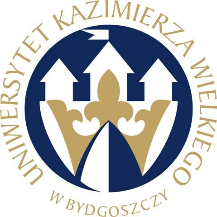 UNIWERSYTET KAZIMIERZA WIELKIEGOW BYDGOSZCZYul. Chodkiewicza 30, 85 – 064 Bydgoszcz, tel. 052 341 91 00 fax. 052 360 82 06NIP 5542647568 REGON 340057695www.ukw.edu.plUKW/DZP-282-ZO-B-11/2020	Bydgoszcz, dn. 26.05.2020 r.INFORMACJA O WYBORZE OFERTYw TRYBIE Zapytania Ofertowego Uniwersytet Kazimierza Wielkiego w Bydgoszczy z siedzibą przy ul. Chodkiewicza 30, 85-064 Bydgoszcz informuje, iż w wyniku przeprowadzonego Zapytania Ofertowego  Nr UKW/DZP-282-ZO-B-11/2020 pn. „Dostawa oprogramowanie do analizy i wizualizacji danych dla Instytutu Inżynierii Materiałowej z UKW”, została wybrana następująca oferta: Część 1: oferta nr. 1Wykonawca: GAMBIT Centrum Oprogramowania i Szkoleń Sp. z o.o.Adres: Al. Pokoju 29B/22-24, 31-564 KrakówCena oferty: 4 530,09 zł bruttoIlość punktów wg kryteriów: - cena – waga100% –  100,00 pkt Razem:  pkt 100Uzasadnienie wyboru:Oferta firmy GAMBIT Centrum Oprogramowania i Szkoleń Sp. z o.o. spełnia wszystkie wymagania i oczekiwania Zamawiającego. Oferta jest najkorzystniejszą ofertą złożoną w postępowaniu. Cena oferty mieści się w kwocie, jaką Zamawiający przeznaczył na realizację zamówienia.Kanclerz UKW mgr Renata Malak